Мы докажем, что идеальная работа сервера – это реальность!Вашему вниманию предлагается возможность доверить управление и администрирование серверов профессионалам. Соглашаясь на данное предложение, вы в скором времени ощутите значительные улучшения в работе каждого сервера. Скорость – возрастет; попытки взлома извне – будут тщетными; доступность – всегда будет под зорким контролем. 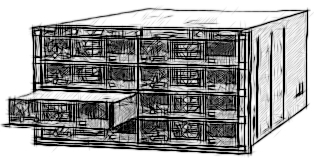 Веские доводы в пользу команды профессионалов Максимальная работоспособность(Сервер будет справляться с более серьезной нагрузкой, нежели ранее) Доступность 24/7(Каждый фактор, мешающий работе сервера, устраняется оперативно) Высокий уровень надежности(Вирусы, DDOS атаки и попытки взлома будут вашему серверу не страшны) Круглосуточный контроль(Непрерывное наблюдение за состоянием параметров сервера) Решение любых задач и проблем(Оптимизация, установка/удаление ПО, изменение конфигураций и многое другое) Удаленная работа команды(Вы платите за результат, а не за присутствие в офисе исполнителей)Что входит в работы по администрированию сервера:Установка и настройка ПО под решение конкретной задачи;Определение и настройка политики безопасности;Определение политики мониторинга и восстановление системы;Резервное копирование (при наличии резервного сервера и тп.);Анализ логов работы ПО и серверных приложений;Мониторинг загрузки сервера;Отслеживание и применение обновлений базового ПО и критических обновлений, рекомендованных производителем для обеспечения безопасности;Внесение изменений в настройки ПО, необходимых для функционирования системы.Устранение проблем в работе ОС и ПО сервераАдминистратор будет доступен по специальному e-mail, Skype, в период согласно выбранного тарифа. В случае необходимости экстренной помощи, выделяется специальный телефон для оперативной связи.Примечание:Обслуживаемые сервера, добавляются в систему круглосуточного мониторинга.Все работы производятся удаленно, мы не выезжаем к заказчику.Мы не несем ответственности за выход из строя аппаратной составляющей сервера, можем предоставить консультации по замене оборудования. Возникли вопросы или желание доверить нам свои сервера? В таком случае, вы можете: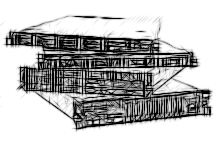  позвонить: 			позвонить по skype					написать в чат skype позвонить:			 (067) 523-77-57или написать: 			office@itfb.com.ua подробности на сайте: 	http://www.itfb.com.ua